Velikonočna kokoška Dragi otroci,za Veliko noč barvamo kokošja jajca. Pobarvanim jajcem pravimo pirhi. Pirhe običajno položimo v košarico.  Lahko pa  iz kartona za jajca izdelamo kokoške, v katere položimo pirhe in z njimi okrasimo mizo.Kaj potrebuješ za izdelavo kokoške?kartonsko embalažo za jajcaškarjelepiloza oči, greben, kljun in podbradek: rdeč in črn papir ali karton (ali črn in rdeč  flomaster ali tempero)barvno tempero (če želiš, da je kokoška barvna)Kako poteka izdelovanje kokoške si poglej na sliki  (ali povezavi) spodaj: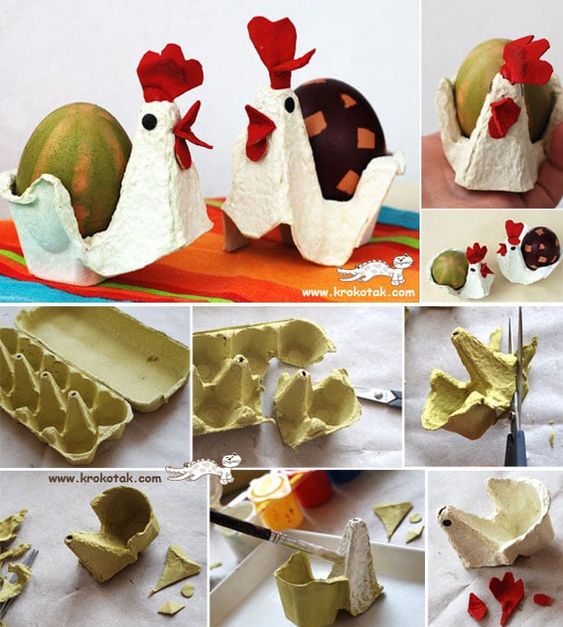 https://www.youtube.com/watch?v=khnNVUE4IDw&t=4sPripravila: u. Nives